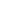 The Methodist Church  June 2022Can't read this? Click hereGlobal Relationships News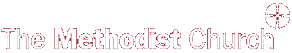 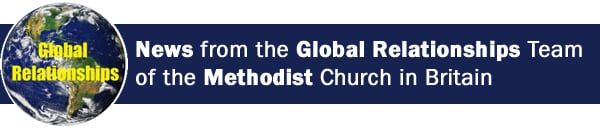 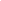 Unsubscribe Subscribe to other newsletters from the Methodist Church 

Change your email detailsSubscribe to other newsletters from the Methodist Church 

Change your email detailsMethodist Church House, 25 Marylebone Road, London, NW1 5JR 020 7486 5502 (Enquiries) www.methodist.org.uk 
Registered charity no. 1132208Methodist Church House, 25 Marylebone Road, London, NW1 5JR 020 7486 5502 (Enquiries) www.methodist.org.uk 
Registered charity no. 1132208Methodist Church House, 25 Marylebone Road, London, NW1 5JR 020 7486 5502 (Enquiries) www.methodist.org.uk 
Registered charity no. 1132208